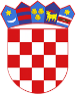 R  E  P  U  B  L  I  K  A    H  R  V  A  T  S  K  APOŽEŠKO-SLAVONSKA  ŽUPANIJAGRAD POŽEGA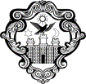 GRADONAČELNIKKLASA: 334-01/23-01/1URBROJ: 2177-1-02/01-23-1Požega, 22. svibnja 2023.GRADSKOM VIJEĆU GRADA POŽEGE2PREDMET: Izvješće o realizaciji Programa javnih potreba u turizmu i ostalih udruga i društava građana u Gradu Požegi za 2022. godinu- dostavlja se Na osnovi članka 62. stavka 1. podstavka 34. Statuta Grada Požege (Službene novine Grada Požege, broj: 2/21. i 11/22.), članka 59. stavka 1. Poslovnika o radu Gradskog vijeća Grada Požege (Službene novine Grada Požege, broj: 9/13., 19/13., 5/14., 19/14., 4/18., 7/18. – pročišćeni tekst, 2/20., 2/21. i 4/21. – pročišćeni tekst), dostavlja se Naslovu na razmatranje i usvajanje Izvješće o realizaciji Programa javnih potreba u turizmu i ostalih udruga i društava građana u Gradu Požegi za 2022. godinu. Pravna osnova za predmetno Izvješće je u odredbi članka 35. stavka 1. točke 6. Zakona o lokalnoj i područnoj (regionalnoj) samoupravi (Narodne novine, broj: 33/01. - vjerodostojno tumačenje, 106/03., 129/05., 109/07., 125/08., 36/09., 150/11., 144/12., 19/13. – pročišćeni tekst, 137/15. ispravak, 123/17., 98/19. i 144/20.), članka 89. Zakona o proračunu (Narodne novine, broj: 144/21.), te članka 39. stavka 1. podstavka 20. Statuta Grada Požege (Službene novine Grada Požege, broj: 2/21. i 11/22.).GRADONAČELNIKdr.sc. Željko Glavić, v.r.PRIVITAK:Zaključak Gradonačelnika Grada Požege Prijedlog Zaključka Gradskog vijeća Grada Požege  Izvješće o realizaciji Programa javnih potreba u turizmu i ostalih udruga i društava građana u Gradu Požegi za 2022. godinuR  E  P  U  B  L  I  K  A    H  R  V  A  T  S  K  APOŽEŠKO-SLAVONSKA  ŽUPANIJAGRAD POŽEGAGRADONAČELNIKKLASA: 334-01/23-01/1URBROJ: 2177-1-02/01-23-2Požega, 22. svibnja 2023.Na temelju članka 44. stavka 1. i članka 48. stavka 1. točke 7. Zakona o lokalnoj i područnoj (regionalnoj) samoupravi (Narodne novine, broj: 33/01. – vjerodostojno tumačenje, 106/03., 129/05., 109/07., 125/08., 36/09., 150/11., 144/12. i 19/13. – pročišćeni tekst, 137/15. ispravak, 123/17., 98/19. i 144/20.), članka 89. stavka 2. Zakona o proračunu (Narodne novine, broj: 144/21.), te članka 62. stavka 1. podstavka 34. i članka 120. Statuta Grada Požege (Službene novine Grada Požege, broj: 2/21. i 11/22.), Gradonačelnik Grada Požege, dana 22. svibnja 2023. godine, donosiZ A K L J U Č A KGradonačelnik Grada Požege podnosi Gradskom vijeću Grada Požege na razmatranje i usvajanje Izvješće o realizaciji Programa javnih potreba u turizmu i ostalih udruga i društava građana u Gradu Požegi za 2022. godinu. GRADONAČELNIKdr.sc. Željko Glavić, v.r.DOSTAVITI:Gradskom vijeću Grada PožegePismohrani.PRIJEDLOGR  E  P  U  B  L  I  K  A    H  R  V  A  T  S  K  APOŽEŠKO-SLAVONSKA  ŽUPANIJAGRAD  POŽEGAGRADSKO VIJEĆEKLASA: 334-01/23-01/1URBROJ: 2177-1-02/01-23-4 Požega, 25. svibnja 2023.Na temelju članka 35. stavka 1. točke 6. Zakona o lokalnoj i područnoj (regionalnoj) samoupravi (Narodne novine, broj: 33/01. – vjerodostojno tumačenje, 106/03., 129/05., 109/07., 125/08., 36/09., 150/11., 144/12. i 19/13. – pročišćeni tekst, 137/15. ispravak, 123/17., 98/19. i 144/20.), te članka 39. stavka 1. podstavka 20. i članka 119. stavka 1. Statuta Grada Požege (Službene novine Grada Požege, broj: 2/21. i 11/22.), Gradsko vijeće Grada Požege, na 20. sjednici, održanoj dana 25. svibnja 2023. godine, donosi Z A K L J U Č A Ko prihvaćanju Izvješća o realizaciji Programa javnih potreba u turizmu i ostalih udruga i društava građana u Gradu Požegi za 2022. godinuI.Gradsko vijeće Grada Požege prihvaća Izvješće o realizaciji Programa javnih potreba u turizmu i ostalih udruga i društava građana u Gradu Požegi za  2022. godinu.II.vaj će se Zaključak objaviti u Službenim novinama Grada Požege.PREDSJEDNIKMatej Begić, dipl.ing.šum.DOSTAVITI:Gradonačelniku, ovdje Upravnom odjelu za financije, ovdje  Upravnom odjelu za samoupravu, ovdjeUpravnom odjelu za društvene djelatnosti, ovdje Službi za unutarnju reviziju, ovdjePismohraniR  E  P  U  B  L  I  K  A    H  R  V  A  T  S  K  APOŽEŠKO-SLAVONSKA  ŽUPANIJAGRAD POŽEGAGRADONAČELNIKKLASA: 334-01/23-01/1URBROJ: 2177-1-02/01-23-3Požega, 22. svibnja 2023.Na temelju članka 44. stavka 1. i članka 48. stavka 1. točke 7. Zakona o lokalnoj i područnoj (regionalnoj) samoupravi (Narodne novine, broj: 33/01. – vjerodostojno tumačenje, 106/03., 129/05., 109/07., 125/08., 36/09., 150/11., 144/12., 19/13. – pročišćeni tekst, 137/15. ispravak, 123/17., 98/19. i 144/20.) i članka 62. stavka 1. podstavka 34. Statuta Grada Požege (Službene novine Grada Požege, broj: 2/21. i 11/22.), Gradonačelnik Grada Požege, dana 22. svibnja 2023. godine, donosi  I Z V J E Š Ć EO REALIZACIJI PROGRAMA JAVNIH POTREBA U TURIZMU I OSTALIH UDRUGA I DRUŠTAVA GRAĐANA U GRADU POŽEGI ZA 2022. GODINUProgramom javnih potreba u turizmu i ostalih udruga i društava građana u Gradu Požegi za 2022. godinu (Službene novine Grada Požege, broj: 24/21., 4/22., 11/22. i 21/22.) (u nastavku teksta: Program), u 2022. godini sufinancirani su programi, kako slijedi:I. TURISTIČKA ZAJEDNICA GRADA POŽEGE – planirani iznos za 2022. godinu je 893.000,00 kn nakon izvršene preraspodjele (povećanje za 35.000,00 kn za priredbe i manifestacije), te je u istom iznosu  realizirano.Realizacija programa, tabelarni dio:Donacije za redovnu djelatnost turističke zajednice – odnosi se na sufinanciranje redovne plaće zaposlenika.Donacije za priredbe i manifestacije – realizirana sredstva se odnose na troškove organizacije proslave Dana grada i Grgureva 2022., Fišijade, Kulenijade, Požeškog kulturnog ljeta, Martinja i Okusa jeseni, prijenosa nogometnih utakmica hrvatske reprezentacije na SP-u u Kataru, dočeka Nove godine 2023. te Adventa u Požegi.II. TURIZAM – PROMIDŽBA planirano je u iznosu 20.100,00 kn nakon provedene preraspodjele (povećanje za 100,00 kn) a realizirano u iznosu 20.075,00 kn za promidžbu i informiranje o manifestacijama u organizaciji Grada Požege.III. PORAČUNSKI KORISNIK – VIJEĆE SRPSKE NACIONALNE MANJINE GRADA POŽEGE – planirano za 2022. godinu iznosi 85.000,00 kn, a realizirano je u iznosu 72.243,78 kn.IV.  POLITIČKE STRANKE, OSTALE UDRUGE I DRUŠTVA GRAĐANAU 2022. godini Programom su planirana sredstva za rad političkih stranaka zastupljenih u Gradskom vijeću, ostalih udruga i društava građana u iznosu 833.800,00 kn, a realizirana su u iznosu 777.928,32 kn. Donacije vjerskim zajednicama – isplaćene su kapitalne donacije Župi sv. Terezije Avilske za vanjsko uređenje kapele sv. Antuna Pustinjaka u Mihaljevcima i Župi sv. Leopolda Mandića za postavljanje novih klima uređaja u župnom dječjem vrtiću, te tekuće donacije Župi sv. Leopolda Mandića za odlazak mladih župljana na seminar formacije na Krk te Franjevačkom samostanu u Požegi za podmirenje režijskih troškova.Zaklada Vrhbosanske nadbiskupije – sredstva se odnose na članarinu Zaklade Vrhbosanske nadbiskupije koja je osnovana s ciljem pokretanja inicijative i osnivanja, izgradnje, uređivanja i opremanja domova za stare i nemoćne, pružanja raznih oblika potpore starim, nemoćnim i bolesnim osobama, sudjelovanje u financiranju obnove i opremanja objekata u kojima prebivaju djeca predškolske dobi, učenici i studenti, potpore fizičkim osobama (obiteljima u potrebi) i pravim osobama koje provode programa i projekte usmjerene na dobrobit djece i mladih, te dodjele novčane potpore učenicima i studentima tijekom njihovog redovitog školovanja.Donacije udrugama građana – tekuće donacije planirane su u iznosu 289.800,00 kn nakon provedene preraspodjele (povećanje za 5.800,00 kn) a realizirane u iznosu 289.752,98 kn. Odnose se na troškove održavanja seminara, izložbi, priredbi i manifestacija, odlaske na natjecanja i slično. Kapitalne donacije planirane su i realizirane u iznosu 30.000,00 kn. Pregled tekućih i kapitalnih donacija, kako slijedi:Donacije Hrvatskoj gorskoj službi spašavanja u iznosu 70.000,00 kn odnose se na sufinanciranje rada te izgradnju garaže za vozilo.Navedenim programima (I.+II+III.+IV.) u 2022. godini planirano je financiranje javnih potreba u turizmu i ostalih udruga i društava građana u iznosu 1.831.900,00 kn, a realizirano u iznosu 1.763.247,10 kn.GRADONAČELNIKdr.sc. Željko Glavić, v.r.20. SJEDNICA GRADSKOG VIJEĆA GRADA POŽEGETOČKA 4.e) DNEVNOG REDAI Z V J E Š Ć EO REALIZACIJI PROGRAMA JAVNIH POTREBA U TURIZMU I OSTALIH UDRUGA I DRUŠTAVA GRAĐANA U GRADU POŽEGI  ZA 2022. GODINUPREDLAGATELJ:	Gradonačelnik Grada PožegeIZVJESTITELJ:	Gradonačelnik Grada Požege i /ili pročelnica Upravnog odjela za društvene djelatnosti Svibanj 2023.PLAN/NAMJENA SREDSTAVAPLAN/knREALIZIRANO U 2022. GODINI/knRedovna djelatnost (plaće)360.000,00360.000,00Priredbe i manifestacije (ZELENO I PLAVO, POŽEGA ZA DVOJE, DAN GRADA I GRGUREVO, KULENIJADA, FESTIVAL KULENA I VINA & IVANJSKI KRIJES, POŽEŠKO LJETO, FIŠIJADA, BUČart, MARTINJE, ADVENT U POŽEGI, DOČEK NOVE GODINE 2023. i druge manifestacije sukladno planiranim aktivnostima)533.000,00533.000,00NAZIV KORISNIKANAMJENA SREDSTAVA/knREALIZIRANO U 2022. GODINI/knVIJEĆE SRPSKE NACIONALNE MANJINE GRADA POŽEGEIzvor Grad Požega 			  85.000,00Ostali izvori                                                       0,00Za slijedeće rashode:Osnovna aktivnost Vijeća manjina	  74.900,00Nabava opreme				       900,00Programska djelatnost			    9.200,0072.243,7864.591,070,007.652,71NAZIV KORISNIKAPLAN ZA 2022. GODINU/NAMJENA SREDSTAVA/knREALIZIRANO U 2022. GODINI/kn1.DRUŠTVO NAŠA DJECAza rad                                                         9.000,009.000,002.VJERSKE ZAJEDNICEtekuće donacije                                         20.000,00kapitalne donacije                                    90.000,00članarina za Zakladu Vrhbosanske nadbiskupije 5.000,00UKUPNO:                                             115.000,0020.000,0082.000,005.000,00107.000,003.OSTALE UDRUGE I DRUŠTVA GRAĐANAtekuće donacije		                        289.800,00kapitalne donacije                                  30.000,00donacije HGSS-u			70.000,00UKUPNO:			           389.800,00289.752,9830.000,0070.000,00389.752,984.FINANCIRANJE PREDSTAVNIKA ALBANSKE NACIONALNE MANJINESufinanciranje predstavnika albanske nacionalne manjine                                                    20.000,000,005.MOBILNO KLIZALIŠTEnajam mobilnog klizališta                     300.000,00272.175,34UKUPNO833.800,00777.928,32NAZIV UDRUGENAMJENA SREDSTAVA REALIZIRANO U 2022. GODINI/knTEKUĆE DONACIJEObrtnička komora Požeško-slavonske županije"Zeleno-plavo" u Požegi10.000,00Športski klub "Croatia"„Medicinska tjelovježba za umirovljenike“  (isplate tromjesečno)16.000,00Moto klub Independent Požega"Moto susreti u Požegi"10.000,00Moto klub Independent Požega14. motociklistička karavana "Od Prevlake do Dunava"5.000,00HPD Gojzerica PožegaSufinanciranje troškova 5. Obiteljskog izleta uz Dan grada Požege, 4. Opće planinarske škole, Godišnjeg petodnevnog izleta na Mljet, školovanja četiri planinarska vodiča te održavanja godišnje skupštine društva.7.000,00Udruga za promicanje civilizacijskih i kulturnih vrijednosti „Požežani“ "Požežani i Požega"2.000,00Kamping udruženje HrvatskeSufinanciranje troškova sudjelovanja kampova s područja grada Požege na kamping sajmovima u Italiji i Njemačkoj u 2022. godini.20.000,00Udruga narodnog zdravlja "Andrija Štampar""14. Štamparovi dani"3.000,00Konjogojstvena udruga "Vallis aurea" Požega14. izložba konja i 18 . revijalna utakmica u vožnji zaprega "Zlatne grive Zlaatne doline", Mihaljevci 2022.10.000,00Matica umirovljenika grada PožegeJednodnevni izlet u Kopački rit2.000,00Matica umirovljenika grada PožegeTroškovi godišnje skupština udruge 5.000,00Udruga "Požeški čuvari baštine"Za 15. Sajam antikviteta u Požegi5.000,00Udruga "Požeški čuvari baštine""Uredimo svoju Požegu" - natječaj na najljepši izlog2.000,00Udruga "Požeški čuvari baštine"16. Sajam antikviteta3.000,00Udruga "Požeški čuvari baštine"8. Sarmijada5.000,00Zajednica tehničke kulture grada PožegeSufinanciranje odobrenih projektnih programa u 2022. god.22.000,00Zajednica tehničke kulture grada PožegeSufinanciranje troškova grijanja (rebalans)5.000,00Ronilački klub Požega"Škola ronjenja za osobe s invaliditetom"5.000,00Udruga turističkih vodiča PSŽ"Upoznajte svoj grad"1.000,00Centar za osobni  i društveni razvoj Aurora„moJApričaECO“1.000,00Odred izviđača Požega"Rad s djecom i mladima"8.000,00Športsko ribolovno društvo "Požega"Škola ribolova Požega3.000,00HPD "Sokolovac" PožegaPapučki jaglaci i Susret planinara pjesnika i slikara7.000,00Oldtimer club Trophy Požega10 . Oldtimer susret "Trophy Zlatnom dolinom 2022."5.000,00Lovačko društvo "Jelen" PožegaOrganizacija prijema i okrjepe hodočasnika za Voćin, uz lovačku kuću na Leštatu5.000,00Udruga OSI PožegaSufinanciranje projekta "Ja roditelj - prijatelj odgajatelj"5.000,00Udruga OppidumVolonterski centar Oppidum 2022.2.000,00Folklorni ansambl PožegaSufinanciranje Agro Toura Slavonija 2022. u kojem je FA Požega partner7.400,00Udruga vinogradara, vinara i voćara "Stjepan Koydl"Sufinanciranje pripreme i sudjelovanja u ceremoniji otvorenja Festivala Zlatne žice Slavonije1.700,00Udruga vinogradara, vinara i voćara "Stjepan Koydl"Organizacija proslave Martinja i degustacije mladih vina požeškoga vinogorja3.300,00Udruga za zaštitu životinja Sirius, Požega"Spriječi lutanje - udomi ljubav"10.000,00"Kvizoljupci Zlatne doline""5. Sova - otvoreno natjecanje u kvizu"10.000,00Udruga F.O.R.T.E.S. Požega"Podrška-Trening-Socijalizacija-Partnerstvo-program!"1.000,00CB Radio klub "Sokol" PožegaProljetna škola CB operatora1.000,00Hrvatsko društvo tamburaških pedagoga OSNosač zvuka: "Josip Andrić: Izabrana djela" (200 CD-a)7.500,00Aero klub "Požega""Zmajada"1.000,00Županijska podružnica UHDDR-a PSŽDan hrvatskih branitelja Požeško-slavonske županije3.500,00Konjogojstvena udruga "Vallis aurea" PožegaSufinanciranje troškova 14. izložbe konja i 18. revijalne utakmice u vožnji zaprega5.000,00Udruga za razvoj kreativnih radionica i kvalitete življenja za osobe s invaliditetom RHPomoć u plaćanju uvećanih režijskih troškova za prostor udruge u Požegi5.000,00HKUD "Vijenac", PožegaSufinanciranje organizacije središnje proslave 140 godina HKUD-a "Vijenac" iz Požege10.000,00Odred izviđača PožegaZa odredske majice3.000,00Kinološka udruga PožegaZa troškove planiranih aktivnosti u 2022. godini5.000,00Radioamaterski klub Vallis aureaObnova opreme za radioamaterska natjecanja1.000,00Obrtnička komora Požeško-slavonske županijeHumanitarna akcija "1000 radosti za građane Požege"10.000,00Sportsko penjački klub Puls PožegaNabavke penjačke opreme2.000,00Udruga "MI"Sufinanciranje materijalnih troškova6.312,98UDVDR RH, podružnica PSŽTroškovi druženja nakon obilježavanja obljetnice pogibije 11 hrvatskih branitelja 1991. godine na bazi Papuk14.790,00Udruga Humanum"Čaj za malog zmaja"5.000,00Udruga Mladi za mlade PleterniceKoncert za Martinu Šimić2.250,00KAPITALNE DONACIJEŠportsko ribolovno društvo "PožegaProširenje rasvjetne mreže na ribnjaku u Turniću20.000,00Povijesna postrojba "Trenkovi panduri"Izrada novih pandurskih odora10.000,00